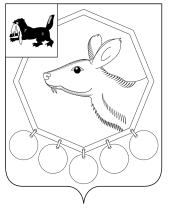 РОССИЙСКАЯ  ФЕДЕРАЦИЯИРКУТСКАЯ ОБЛАСТЬМУНИЦИПАЛЬНОЕ ОБРАЗОВАНИЕ «БАЯНДАЕВСКИЙ РАЙОН»ПОСТАНОВЛЕНИЕ МЭРАот «1» марта 2016 г. № 36     							с. БаяндайО внесении изменений в постановление мэра МО «Баяндаевский район» от 25.02.2015г. № 41«Об утверждении муниципальной программы «Совершенствование механизмов управления экономическим развитием в МО «Баяндаевский район» на 2015-2017 годы» В соответствии со статьей 179 Бюджетного кодекса Российской Федерации, постановлением мэра МО «Баяндаевский район» от 18.02.2015г. №37 «Об утверждении Положения о порядке принятия решений о разработке муниципальных программ МО «Баяндаевский район» и их формирования и реализации», руководствуясь ст. ст.33, 48 Устава МО «Баяндаевский район»,  постановляю:Внести следующие изменения в постановление мэра МО «Баяндаевский район» от 25.02.2015г. № 41 «Об утверждении муниципальной программы «Совершенствование механизмов управления экономическим  развитием в МО «Баяндаевский район» на 2015-2017 годы»:  В разделе 1 Паспорта программы графу Ресурсное обеспечение муниципальной программы изложить в следующей редакции:Абзац 2 раздела 5 изложить в следующей редакции: «Общий объем расходов на реализацию муниципальной программы составляет 102658,9 тыс. руб.»;В приложении № 1  к муниципальной программе в разделе 1 Паспорта подпрограммы графу Ресурсное обеспечение подпрограммы изложить в следующей редакции: В приложении № 1 к муниципальной программе абзац 1  Раздела 4 графу Ресурсное обеспечение подпрограммы изложить в следующей редакции «На реализацию подпрограммы потребуется 6114,2 тыс. рублей»; В приложении № 2  к муниципальной программе в разделе 1 Паспорта подпрограммы графу Ресурсное обеспечение подпрограммы изложить в следующей редакции: В приложении № 2 к муниципальной программе абзац 2  Раздела 3 графу Ресурсное обеспечение подпрограммы изложить в следующей редакции «Общий объем расходов на реализацию подпрограммы составляет 84058,0 тыс. руб.»; В приложении № 3 к муниципальной программе в разделе 1 Паспорта подпрограммы графу Ресурсное обеспечение подпрограммы изложить в следующей редакции: В приложении № 3 к муниципальной программе абзац 2  Раздела 4 графу Ресурсное обеспечение муниципальной подпрограммы изложить в следующей редакции «Общий объем расходов на реализацию муниципальной программы за счет всех источников составляет 300,0 тыс. руб. (приложение 10)»; В приложении № 4  к муниципальной программе в разделе 1 Паспорта подпрограммы графу Ресурсное обеспечение подпрограммы изложить в следующей редакции: В приложении № 4 к муниципальной программе абзац 1  Раздела 4 графу Ресурсное обеспечение подпрограммы изложить в следующей редакции «Общий объем финансирования на реализацию подпрограммы предусмотрен в объеме – 7773,5 тыс. рублей, в том числе:2015 год – 2290,5 тыс. рублей;2016 год – 2722,0 тыс. рублей;2017 год – 2761,0 тыс. рублей»; В приложении № 5  к муниципальной программе в разделе 1 Паспорта подпрограммы графу Ресурсное обеспечение подпрограммы изложить в следующей редакции: В приложении № 5 к муниципальной программе абзац 2  Раздела 4 графу Ресурсное обеспечение подпрограммы изложить в следующей редакции «Общий объем финансирования подпрограммы составляет 741,1 тыс. рублей, в том числе по годам:средства местного бюджета – 341,1 тыс. рублей, в том числе:2015 год – 21,1 тыс. рублей;2016 год –160,0 тыс. рублей;2017 год – 160,0 тыс. рублей;Приложение 10 к муниципальной программе изложить в новой редакции.Настоящее постановление подлежит официальному опубликованию в газете «Заря» и размещению на официальном сайте МО «Баяндаевский район» в информационно - телекоммуникационной сети «Интернет».Контроль за исполнением настоящего постановления возложить на заместителя мэра МО «Баяндаевский район» по экономическому развитию В.Т. Еликова.Мэр муниципального образования  «Баяндаевский район»А.П. ТабинаевРесурсное обеспечение муниципальной программы На реализацию программы требуется 102658,9 тыс. рублей, в том числе по годам:2015 – 33570,4 тыс. руб.2016 – 34513,2 тыс. руб.2017 –34575,3 тыс. руб., в том числе из местного бюджета:2015 год – 30734,8 тыс. рублей;2016 год – 32077,6 тыс. рублей.2017 год – 32139,8 тыс. рублей.Ресурсное обеспечение подпрограммы На реализацию подпрограммы потребуется 6114,2 тыс. рублей, в том числе: по годам реализации: 2015 г. –1934,9 тыс. рублей;2016 г. –2079,3 тыс. рублей; 2017 г. –2100,0 тыс. рублей.Ресурсное обеспечение подпрограммы На реализацию подпрограммы потребуется 84058,0 тыс. рублей, в том числе:по годам реализации: 2015- 27902,8 тыс. руб.2016- 28079,4 тыс. руб.2017 –28075,8 тыс. руб.Ресурсное обеспечение подпрограммы Объем финансирования программы составляет        -320,0 тыс. рублей, в том числе по годам:2015 год – 120,0  тыс. рублей;                2016 год – 100,0   тыс. рублей; 2017 год – 100,0   тыс. рублей.Источник финансирования программы – средства местного бюджета.Объемы финансирования программы ежегодно уточняются в установленном порядке.Ресурсное обеспечение подпрограммы Общий объем финансирования за счет средств местного бюджета составляет 7773,5 тыс. рублей, в том числе:2015 год – 2290,5 тыс. рублей;2016 год – 2722,0 тыс. рублей;2017 год – 2761,0 тыс. рублейРесурсное обеспечение подпрограммыОбщий объем финансирования составляет 741,1 тыс. рублей, в том числе:2015 год – 421,1 тыс. рублей;2015 год – 160,0 тыс. рублей.2017год – 160,0 тыс. рублей, в том числе из местного бюджета:2015 год – 21,1 тыс. рублей;2016 год – 160,0 тыс. рублей. 2017 год – 160,0 тыс. рублей.